Государственное казённое общеобразовательное учреждение Ленинградской области «Сланцевская школа – интернат, реализующая адаптированные образовательные программы»(ГКОУ ЛО «Сланцевская школа – интернат»)КОНСПЕКТВОСПИТАТЕЛЬНОГОЗАНЯТИЯ ПО _ДУХОВНО – НРАВСТВЕННОМУ НАПРАВЛЕНИЮ          ТЕМА: « Будем доброжелательными и вежливыми! » 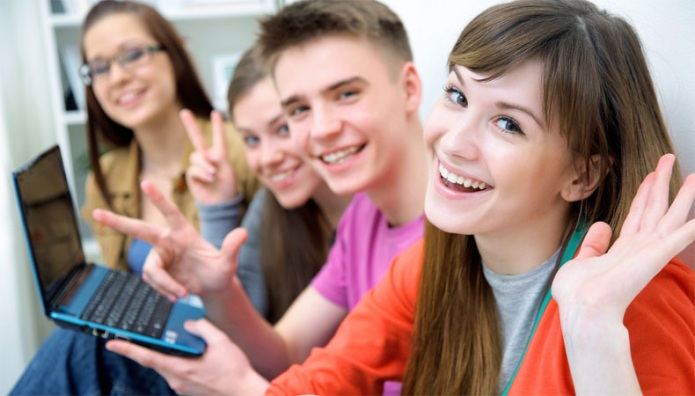                                                                                           (ВОЗРАСТНАЯ   КАТЕГОРИЯ -  УЧАЩИЕСЯ   8 КЛАССА) Подготовила: Кузьмина О.В. - воспитатель Iквалификационной категорииг. Сланцы2018 год – февральЦель: уточнить значение внимательного, доброжелательного отношения к окружающим для выстраивания адекватных межличностных отношений. Способствовать нравственному развитию личности учащихся.Задачи:продолжать формирование таких нравственных понятий как доброта, вежливость, показать необходимость употребления в речи "вежливых" слов;развитие познавательного  интереса, памяти, внимания, воображения, речи учащихся, активизировать словарь за счёт слов: доброжелательный, бескорыстный.развитие умения анализировать ситуации, пословицы, тексты, делать несложные выводы, умозаключения, давать оценку.воспитание взаимоуважения, вежливого обращения, способности чувствовать терпеливого, доброжелательного отношения к окружающим людям.Форма проведения:       Игра – практикумОборудование: эмблемы солнышка и сердечка, мяч, слайды, музыка, карточки с ситуациями,  карточки с пословицами, сундучок.Предварительная подготовка: д/задание, знакомство и разучивание пословиц, разыгрывание сценок и ситуаций, игры на нравственную тематику.Ход:Этапы занятия \ цель этапа Деятельность педагога Деятельность детей(инд. – диффер. подход)Критерии оцениванияПримечания 1.Организационно – мотивационный –до 3 мин.(создание условий для успешной работы, положительного эмоционального настроя на работу, создание ситуаций успеха для каждого учащегося)Звучит фонограмма песни "Дорога Добра", музыка В. Шаинского, слова М. Танич. В: «Здравствуйте ребята! Рада вас видеть. Любую встречу мы начинаем …? с приветствия. Сегодня к нам пришли гости. Давайте поприветствуем их. Здравствуйте! Желаем вам  добра и радости!
Ребята! Сегодня мы поиграем в увлекательную игру под названием «Будем доброжелательными и вежливыми». Давайте возьмёмся за руки, повернёмся, улыбнёмся  друг другу. Поднялось настроение? Я хочу, чтобы наша игра  была не только интересна, но и полезна.Под музыку дети входят в класс, встают в круг. Стоя в кругу, всем взяться за руки,  посмотреть друг на друга, поздороваться и улыбнуться.Согласованностьдвижений,рукопожатий, выражение эмоций2.Основной:- вводная часть( до 5 мин.)(систематизация имеющихся представлений и умений; - основная часть(до10 мин.)(сообщение нового материала)-практическая  часть (до 10 мин)(выполнение заданий детьми самостоятельно или под руководством педагога, совместная деятельность)ФИЗПАУЗА  ( до 3 мин.)1.Игра – задание « Кто внимательнее»Один из васописывает одного учащегося нашего класса по плану:ВнешностьХарактерПоведениеСпособностиДругие определяют имя этого человека- Видите, как вы внимательны друг к другуО чем было легче говорить? (внешность, характер, поведение, способности).- Как правильно принимать комплимент? Вот сейчас мы посмотрим, умеете ли вы дарить друг другу комплименты.2. «Скажи комплимент соседу»- Что такое Комплимент?Ответ: Это особая форма похвалы, любезные приятные слова.Условие игры– каждыйиз вас, передавая мяч  по кругу, скажет комплимент соседу, не повторяясь.1 вариант- комплимент – по поступкам2 вариант  комплимент – по характеру- Ребята, игра заставила многих из вас улыбнуться, подумать о хорошем.3. Разрешим ситуации. Проявим внимание и доброжелательность к другим  людям.Подойти к слайду. Прочитать зашифрованное слово. Доброта – это стремление человека дать счастье всем людям. В каждом из нас есть маленькое солнце. Это солнце – доброта. Как солнце доброта озаряет своими лучами и дарит людям теплоту, заботу и внимание. Сейчас мы с вами разберём ряд ситуаций. Послушайте их внимательно.(д / задание, читают дети на карточках) Проанализируйте эти ситуации и скажите: по каким мотивам совершилось доброе дело? (В первом случае - бескорыстно, а во втором – с выгодой для себя.- Как вы полагаете, сможет ли второй мальчик бескорыстно делать добро людям? (ответы детей).- Как бы вы поступили на месте мальчиков?  Где и как вы проявляете доброту? Какой человек может совершить добрые поступки (добрый, доброжелательный)?- Для чего нужны добрые поступки?Вывод: Хорошие поступки говорят о том, что человек хороший. Творите добро ради самого добра, будьте в этом бескорыстны! Надо стремиться всегда и во всём быть полезным людям. Не стой в стороне равнодушно, когда у кого-то беда. Рвануться на выручку нужно, В любую минуту, всегда.Прочитать второе слово на слайде:«Вежливость»Вежливость - это умение вести себя так, чтобы другим было приятно с тобой. Добрый человек всегда пользуется волшебными словами.А вы знаете волшебные слова?-Сейчас проверим (расходятся по командам)4. Игра « Доскажи словечко»5. Ребята работают в командах. (кто больше запишет слов, а потом по очереди называют их. )Молодцы! Вы их назвали много, а почему их называют  волшебными? (от них становится теплее и радостнее, они могут подбодрить человека в трудную минуту, помогут рассеять плохое настроение)6. Игра “Не ошибись, пожалуйста”Я буду просить вас выполнить задания, но выполнять их надо только тогда, когда я назову «волшебное слово”.Встаньте, пожалуйста!
Поднимите руки!
Будьте добры, похлопайте в ладоши!
Потопайте.
Попрыгайте, пожалуйста.
Будьте любезны, руки вперед.Опустите руки, пожалуйста.
Будьте добры, повернитесь вправо, влево.Наклоните голову вниз. 
7.Обсудим ситуацию. Однажды по улице шёл старичок, опираясь на большую сучковатую палочку. Он был очень стар и от старости согнулся, поэтому шёл, глядя себе под ноги. Навстречу ему, подняв голову кверху и что-то рассматривая в небе, шёл мальчик. Он столкнулся со старичком. Старик очень рассердился на мальчика. Но вот мальчик что-то сказал, и старичок сразу подобрел. - Что же такое сказал мальчик, отчего дедушка перестал сердиться? (извините, пожалуйста, или простите, пожалуйста.)8.Игра – задание. « Соедини начало и конец пословицы» (ребята работают в группах)Как известно, люди издавна стремились к добру и ненавидели зло и эту мысль они отразили в пословицах и поговорках, которые передаются из уст в уста, из поколения в поколение.
- Сейчас, я хочу проверить, а знаете ли вы пословицы и поговорки о доброте и вежливости? 
- Давайте поработаем в группах.
- У вас на столе лежат карточки с заданием. Задание такое: Соедините начало пословицы с ее окончанием. Дается несколько вариантов окончания. Найдите правильный ответ1. Добрые дела добрый ответ.
2. Жизнь дана – а злое калечит.
3. На добрый привет - красят человека.
4.Доброе дело лечит, на добрые дела.Другая команда собирает пословицы из частей и их  объясняет их смысл. «Доброе слов и кошке приятно»; « Жизнь дана на добрые дела»9. Игра «Два способа поведения»: (работают в командах)Давайте, ребята, проверим себя, оценим свои поступки.- По предложенным ситуациям написать два способа поведения.- С позиции «Я хочу» - думаю, о себе и не считаюсь с другими.И с позиции «Я должен» » - думаем об окружающих.Ситуация:А)Воскресенье. Ты сидишь у компьютера и играешь в игры, но тебя просят срочно сходить в магазин.Как ты поступишь?Б) Ты торопишься на день рождения к другу, но проходя мимо остановки, ты увидел как человек скорчился и не может пошевелиться.Как ты поступишь?Много славных дел ждёт вас, ребята  в будущем, но прежде всего вы должны вырасти настоящими людьми: добрыми, смелыми, отзывчивыми, честными, вежливыми. Этому нужно учиться с детства. 10. Игра «Сундучок добрых поступков»Каждый должен написать какое доброе дело он может совершить?Потом в свободное время мы их прочитаем и обсудим.По описанию угадывают товарища.Отвечают на вопросы воспитателяДарят друг другу комплиментыЧитают, анализируют ситуацииДети проходят на свои места   Предлагают свои выходы из положенияСлушают воспитателяНАЗЫВАЮТ СЛОВА.Пишут « волшебные слова»Выполняют движения, по словам вежливостиВыполняют задание в группах.Оценивают свои поступки по предложенным ситуациям с разных позицийСлушают воспитателяПридумывают и пишут добрые делаПо результату уровня  активности  детей в процессе беседыРазвитие внимания, мышления, речиумениеправильно прочитать.Внимательность, умение анализировать ситуацииПолные правильные ответы на вопросы воспитателя.Значимость ответов.Развитие мышления.Эмоции детей, их эмоциональный настрой.Знание слов вежливостиУмение слышать. Развитие вниманияПо результату уровня  активности  детей в процессе беседыЗнание пословиц. Развитие мышления, речи.Верное соединениеПравильность выбранного решения.Объяснение своего поступкаРазвитие восприятия, внимания.Развитие фантазии, мышления3.Заключительный(до 5 мин)(обобщение материала, рассмотренного на занятии))Вот и подошла к концу наша игра.Чему же мы с вами сегодня учились?Что вам понравилось делать?Думают, отвечают, рассуждают.Развитие мышления, внимания.4.Рефлексия. (до 4 мин.) (Обозначение успехов и трудностей в работе)Какие трудности вы испытывали?Кто из детей успешно отвечал или выполнял задание?Ребята! А сейчас при помощи жеста покажите кому понравилась игра, а кому было грустно. Рассказывают о трудностях и успехах.Жестом оценивают игру.Эмоции детей,эмоциональный настрой.